Sběrná místa pro tříděný odpadV obci Olešník -  lokalita sběrných míst:Papír a plast: sběrný dvůr – v obci zaveden pytlový sběr papírového a plastového tříděného odpadu Sklo: pod obchodem, pod tenisovými kurty,  na „Tálku“Kovové obaly: pod tenisovými kurty, pod obchodemTextil (určený k dalšímu využití): sběrný dvůr Jedlé oleje a tuky: pod obchodem – sběrný dvůrV obci Chlumec – lokalita sběrných míst:Papír, plast: sběrný dvůr v Olešníku – v obci zaveden pytlový sběr papírového a plastového tříděného odpadusklo: u obecní budovyJedlé oleje a tuky: u obecní budovyV obci Nová Ves – lokalita sběrných míst:Papír, plast, sklo: u „kovárny“KE TŘÍDĚNÍ ODPADU LZE TAKÉ VYUŽÍT SBĚRNÝ DVŮR V OLEŠNÍKU!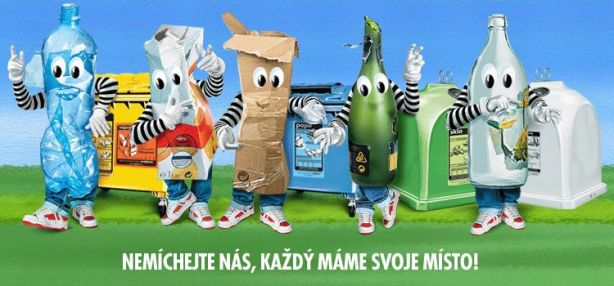 